Summer Academy
Adult Advisor Application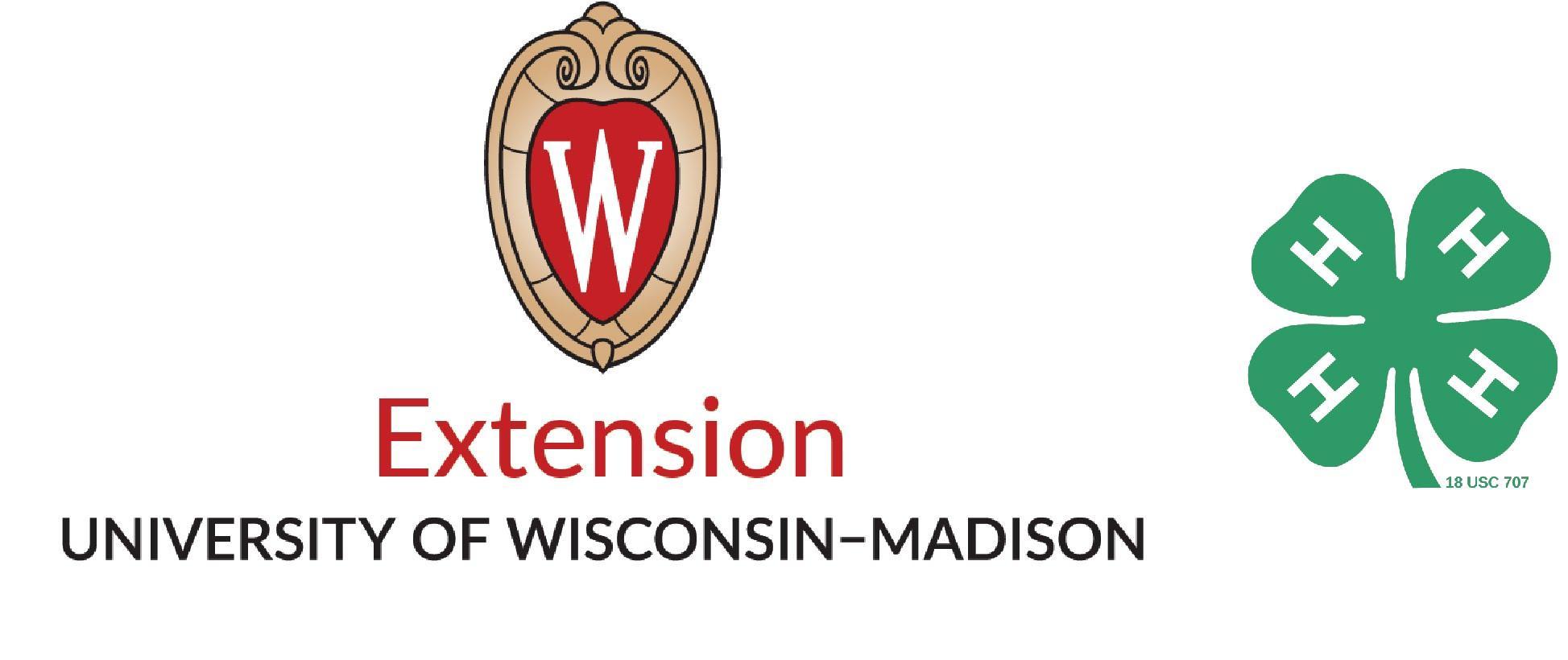 Due March 15th, 20234-H Volunteer Name: __________________________________County: _________________________________Email Address: _______________________________Street Address: ___________________________________City/State/Zip:  	_________________________________________________________________________	Best phone number you can be reached at: ___________________________________________________Are you currently an enrolled and approved 4-H Volunteer? 		_____ Yes		_____ NoAre you First Aid & CPR Certified?					_____ Yes		_____ No*Have you completed the  following trainings:Supporting Youth Mental Health training? 	_____  Yes		_____ NoVIP (Volunteer In Preparation Training)?	_____ Yes		_____ No	Mandated Reporter?				_____ Yes		_____ No	Title IX? 					_____ Yes		_____ No	Building Safe Spaces?				_____ Yes		_____ No*If you have not completed these training sessions, please do so by May 1st.  Contact your county educator for more information.Please read the program description on our website. Do you require any accommodations to participate in this program?				_____ Yes		_____ NoIf yes, please explain ____________________________________________________________________Please describe why you are interested in serving as a Summer Academy Adult Advisor:  What skills, talents, and/or certification do you bring to the Summer Academy Adult Advisor position?  Please describe your experience working with and supporting youth:Please list your experiences as a chaperone/adult advisor.I understand that I will be providing leadership and support on the bus to and from Summer Academy.  _____  Yes	 _____  No Would you be interested in serving as a Lead Floor Advisor (previous chaperone experience preferred):Duties include:  Hosting daily floor meetings, nightly room checks, communicating important information to youth and adults housed on their floor, creating a welcoming environment on their floor - Arrival on Sunday for training and orientation_____ Yes		_____ NoTrainings, as well as orientation, are a vital part of being an Adult Advisor for this program. The following meetings (offered virtually via Zoom) are required to be approved as an Adult Advisor for Summer Academy 2023.  Each training will be offered twice and attendance is required at one option for each session.Training 1: Tuesday, April 11, 6:30-8:00 p.m. or Sunday, April 16, 6:30-8:00 p.m. - Roles & Responsibilities of Adult Advisors (Required for ALL)Training 2: Tuesday April 25, 6:30-8:00 p.m. or Sunday, April 30, 6:30-8:00 p.m. - Risk Management & Policies (Required for ALL)Training 3: Tuesday, May 16, 6:30- 8:00 p.m. or Sunday, May 21, 6:30-8:00 p.m. - Updates, Highlights & Final Preparation (Required for ALL)I am committed to being a positive Adult Advisor for Summer Academy by attending and engaging in ALL trainings/orientations including all the UW Madison Division of Extension volunteer requirements for chaperones. 			 _____ Yes		_____ NoApplicant Signature: ______________________________________	Date: ________________________Submitting an Adult Advisor Application and completing all of the training does not guarantee an Adult Advisor Position. Notification of application status will be made in early April. Completed applications should be emailed or mailed to Lindsay Spindler (lindsay.spindler@wisc.edu or Polk County Extension Office, 100 Polk Plaza, Suite G600, Balsam Lake, WI 54810)An EEO/AA employer, University of Wisconsin-Madison Division of Extension provides equal opportunities in employment and programming, including Title VI, Title IX, and ADA/504 requirements. Please make requests for reasonable accommodations to ensure equal access to Dawn VandeVoort at 920-366-7087 as soon as possible preceding the scheduled event so arrangements can be made in a timely fashion. 